27.04.2020'den itibaren maske takma zorunluluğuTüm dükkanlarda, otobüste ve trende koruyucu maske takmak zorundasınız.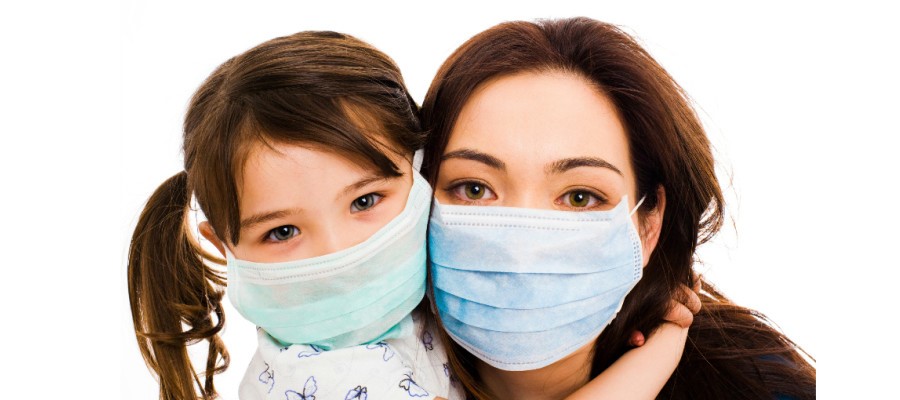 Maske takma talimatıBir maske taksaniz bile, diğer insanlara en az 1.5 metre güvenlik mesafesi bırakmanız gerekiyor.Maske takarken içine dokunmayın. Ellerinizi önceden iyice sabunla yıkayın. Maske ağız, burun ve yanaklarınızı kapamalı ve içeri az havanın girmesi için kenarları sıkı olmalıdır.Nemli bir maske derhal çıkarılmalı ve değiştirilmelidir.Kullanılan maskenin dışına dokunulmamalıdır. Maskeyi çıkardıktan sonra ellerinizi iyice yıkamalısınız (en az 20-30 saniye sabunla).Maskeyi çıkardıktan sonra hava geçirmez bir poşete koyulmalı veya çıkardıktan hemen sonra yıkanmalıdır.  Maskeler tek kullanımdan sonra en az 60 derecede yıkanmalı ve tamamen kurutulmalıdır. Basit talimatlar:İhtiyacınız olan: 1 bez (herhangi bir bez olabilir) ve 2 lastik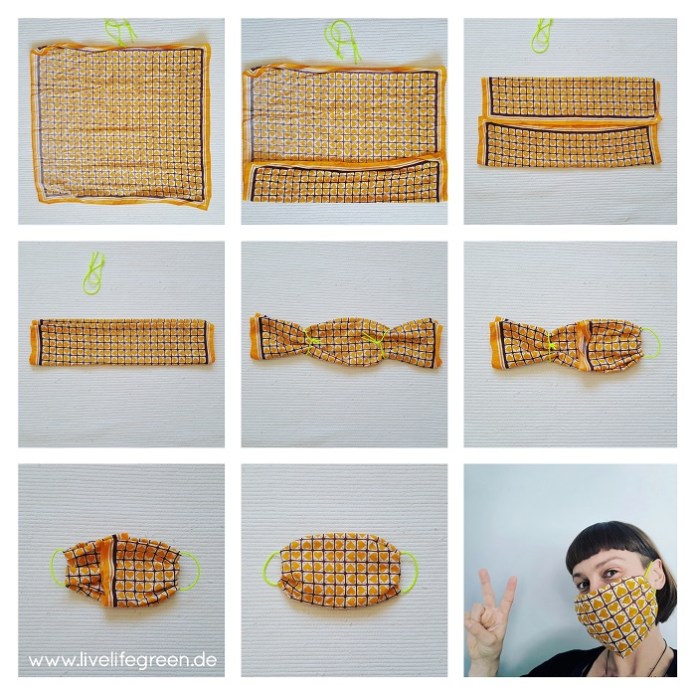 